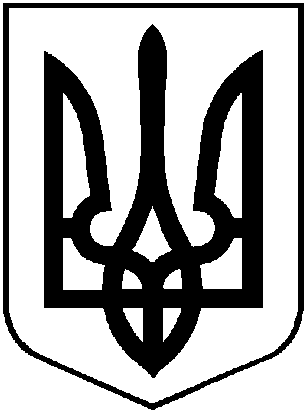 У К Р А Ї Н АХ М І Л Ь Н И Ц Ь К А   М І С Ь К А   Р А Д АВ І Н Н И Ц Ь К О Ї    О Б Л А С Т ІР І Ш Е Н Н Я  №10018.12.2020 року						              2 сесія міської радим. Хмільник                                                                                               8 скликання         Про внесення змін до рішення 36 сесії Хмільницької міської ради 6 скликання №1075 від 21 лютого 2013 року «Про затвердження Положення про самоврядний контроль за використанням та охороною земель у  Хмільницькій міській об’єднаній територіальній громаді» (зі змінами)Враховуючи службову записку начальника відділу  земельних відносин Хмільницької міської ради Тишкевич С.В. від 23.11.2020 року, з метою належної організації роботи по самоврядному контролю за використанням та охороною земель у Хмільницькій міській територіальній громаді, керуючись ст. 189 Земельного Кодексу України,  ст. 26, 59, 60 Закону України «Про місцеве самоврядування в Україні» міська  рада ВИРІШИЛА:1.  Внести зміни  до рішення 36 сесії Хмільницької міської ради 6 скликання №1075 від 21 лютого 2013 року «Про затвердження Положення про самоврядний контроль за використанням та охороною земель у Хмільницькій міській об’єднаній територіальній громаді» (зі змінами), та додатках до нього, а саме:- Замінити слова з: «Хмільницька міська об’єднана територіальна громада» на: «Хмільницька міська територіальна громада» (в усіх словосполученнях та відмінках).- Викласти у новій редакції  додаток 2 до рішення 36 сесії Хмільницької міської ради 6 скликання №1075  від 21 лютого 2013 року «Про затвердження Положення про самоврядний контроль за використанням та охороною земель у Хмільницькій міській територіальній громаді» - (додається).2. Додаток 2 до рішення 36 сесії Хмільницької міської ради 6 скликання №1075  від 21 лютого 2013 року «Про затвердження Положення про самоврядний контроль за використанням та охороною земель у Хмільницькій міській територіальній громаді» (зі змінами) у попередній редакції визнати таким, що втратив чинність.3. Архівному відділу  Хмільницької міської ради у документах постійного зберігання зазначити факт та підставу внесення змін до рішення, зазначеного в п.1 цього рішення.4. Контроль за виконанням цього рішення покласти на постійну комісію міської ради з питань земельних відносин, агропромислового комплексу, містобудування, екології та природокористування /голова комісії Мазур В.Я./.Міський голова 	       		                                   М.В. ЮрчишинДодаток до рішення 2 сесії                                                          міської ради 8 скликання                                                         від 18.12.2020р. №100СКЛАД КОМІСІЇ З САМОВРЯДНОГО КОНТРОЛЮ ЗА ВИКОРИСТАННЯМ ТА ОХОРОНОЮ ЗЕМЕЛЬ ХМІЛЬНИЦЬКОЇ МІСЬКОЇ ТЕРИТОРІАЛЬНОЇ ГРОМАДИ.- Загіка Володимир Михайлович - заступник міського голови з питань діяльності виконавчих органів,  голова комісії; - Мазур Василь Яковлевич – голова постійної комісії міської ради з питань земельних відносин агропромислового комплексу, містобудування, екології та природокористування – заступник голови комісії;- Якубівська Валентина Василівна – спеціаліст 2 категорії відділу земельних відносин міської ради – секретар комісії;Члени комісії :- Тишкевич Світлана Вікторівна – начальник відділу земельних відносин міської ради;- Олійник Олександр Анатолійович – начальник служби містобудівного кадастру міської ради;- Тищенко Тетяна Петрівна – начальник фінансового управління міської ради; - Сташок Ігор Георгійович – начальник управління житлово-комунального господарства та комунальної власності Хмільницької міської ради; - Буликова Надія Анатоліївна – начальник юридичного відділу міської ради;- Гончаренко Олександр Олександрович – депутат Хмільницької міської ради;- Кондратовець Юрій Григорович – депутат Хмільницької міської ради;- Цюрпіта Олександр Михайлович – депутат Хмільницької міської ради;- Черній Олена Володимирівна – депутат Хмільницької міської ради;- Староста – ввірених йому населених пунктів, де працює комісія. Секретар міської ради 	                		П.В. Крепкий